EK 1. Dış Kapak ve İç Kapak (İç Kapakta danışmandan sonra diğer jüri üyelerinin isimleri de bulunmalıdır.)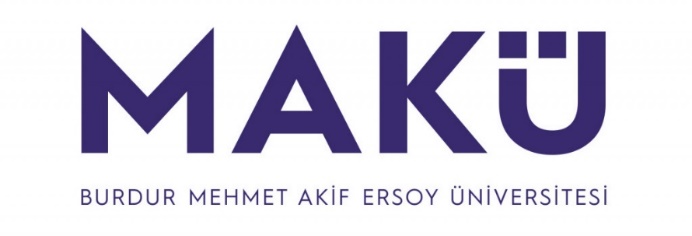 T.C.BURDUR MEHMET AKİF ERSOY ÜNİVERSİTESİSOSYAL BİLİMLER ENSTİTÜSÜ…………ANA BİLİM DALI(12 punto Bold)DÖNEM PROJESİ / SEMİNER BAŞLIĞI (14 Punto Bold)ÖĞRENCİNİNADI SOYADI (12 Punto Bold)YÜKSEK LİSANS/DOKTORA SEMİNER / DÖNEM PROJESİ (12 Punto Bold)DANIŞMAN  Unvanı-Adı-Soyadı   (12 Punto Bold)Burdur – 2024 (12 Punto Bold)İç Kapak (Logo Bulunmayacak)T.C.BURDUR MEHMET AKİF ERSOY ÜNİVERSİTESİSOSYAL BİLİMLERİ ENSTİTÜSÜ………… ANA BİLİM DALIDÖNEM PROJESİ / SEMİNER BAŞLIĞIÖĞRENCİNİN ADI SOYADIDOKTORA/YÜKSEK LİSANS SEMİNER / DÖNEM PROJESİDANIŞMAN                                                           Üye:                                                           Üye:                                                           Üye:BURDUR – 2024